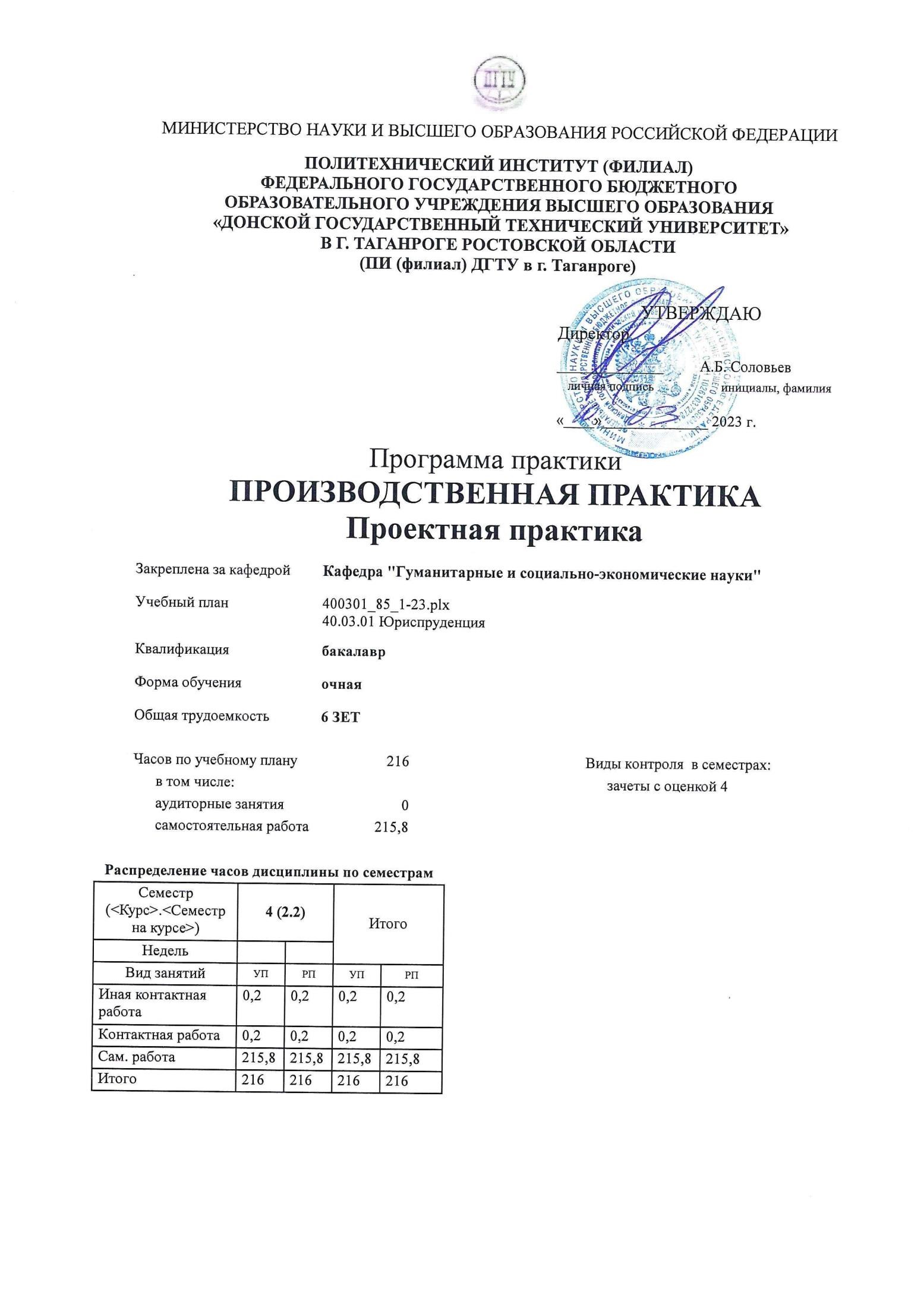 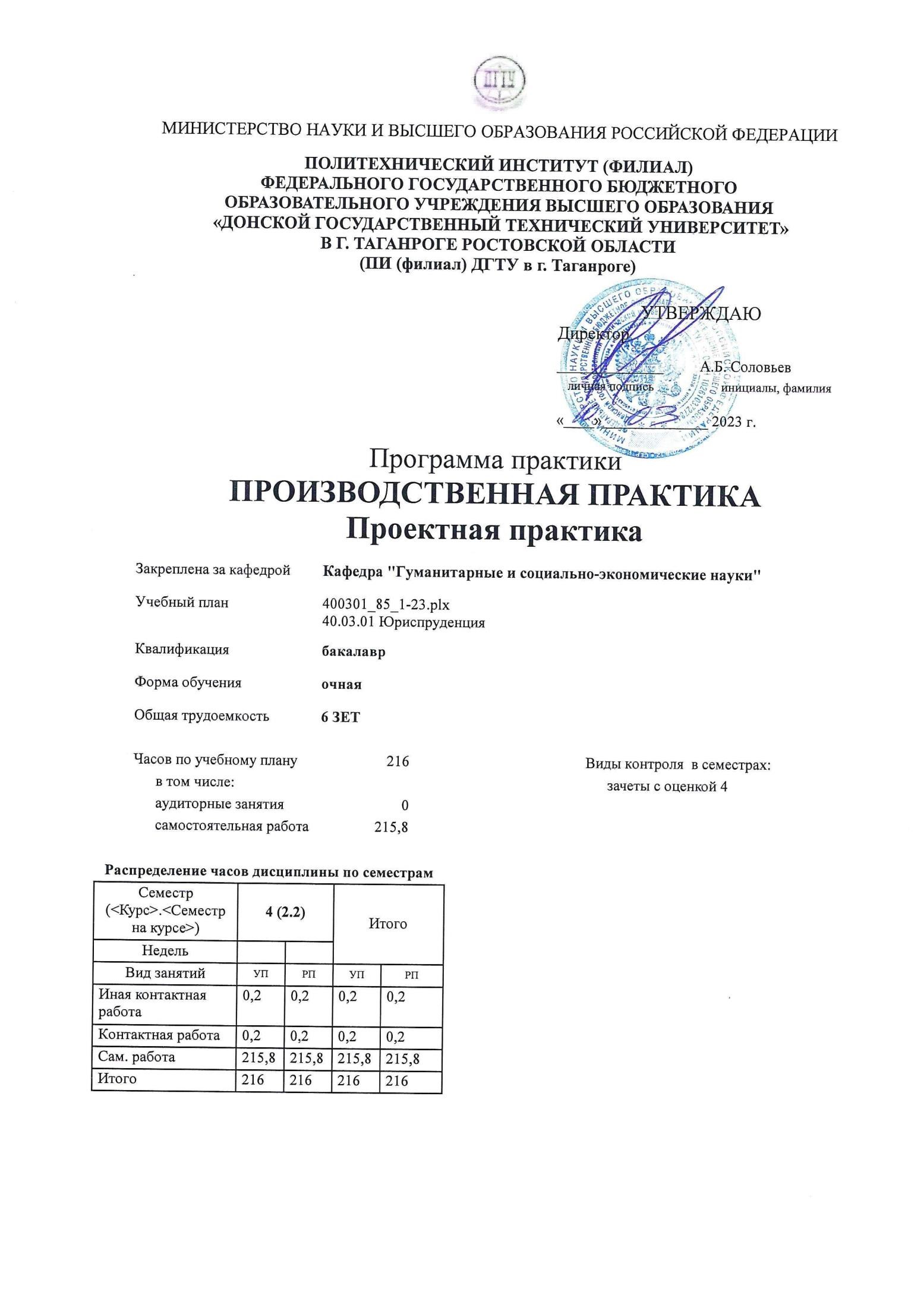 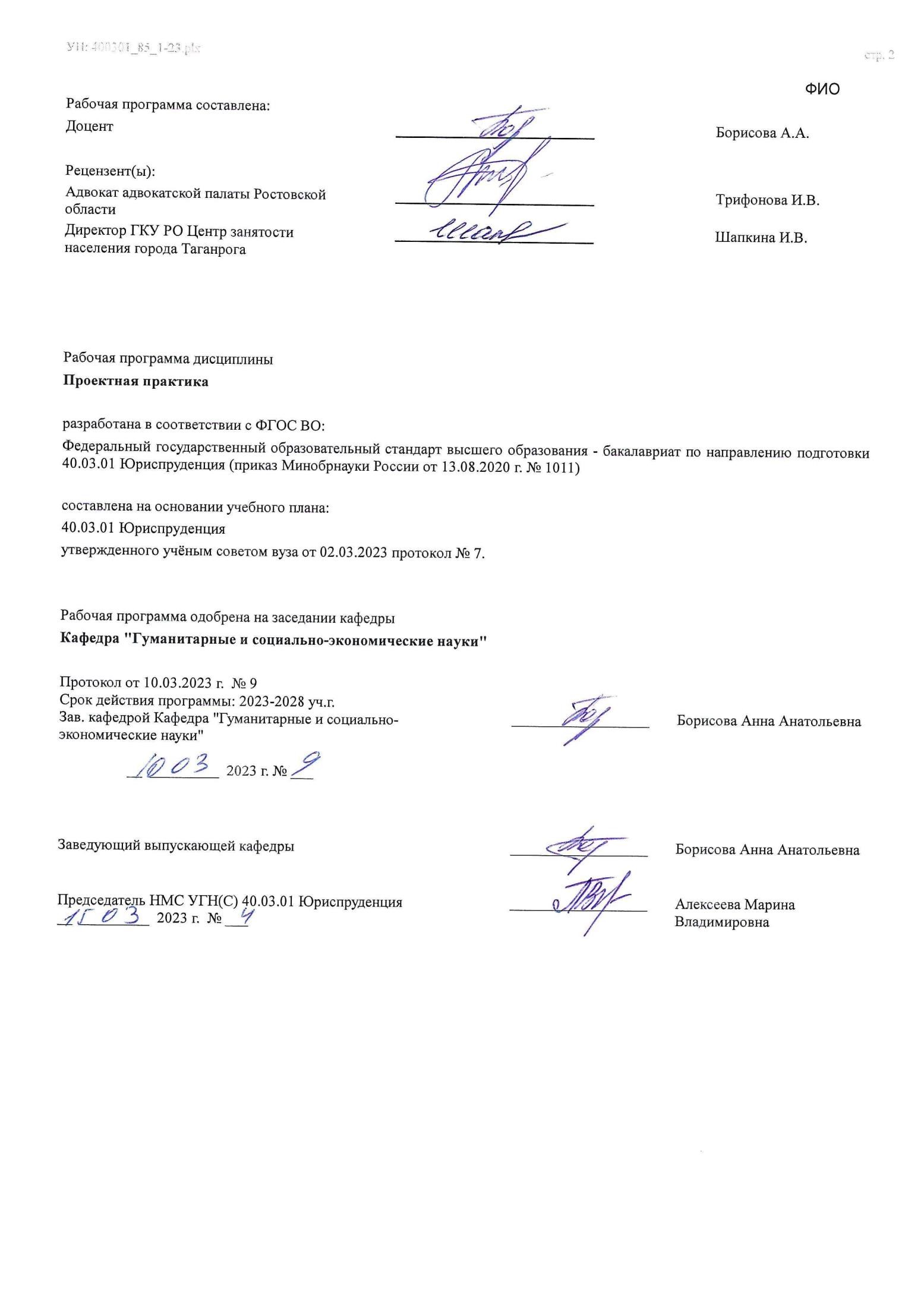 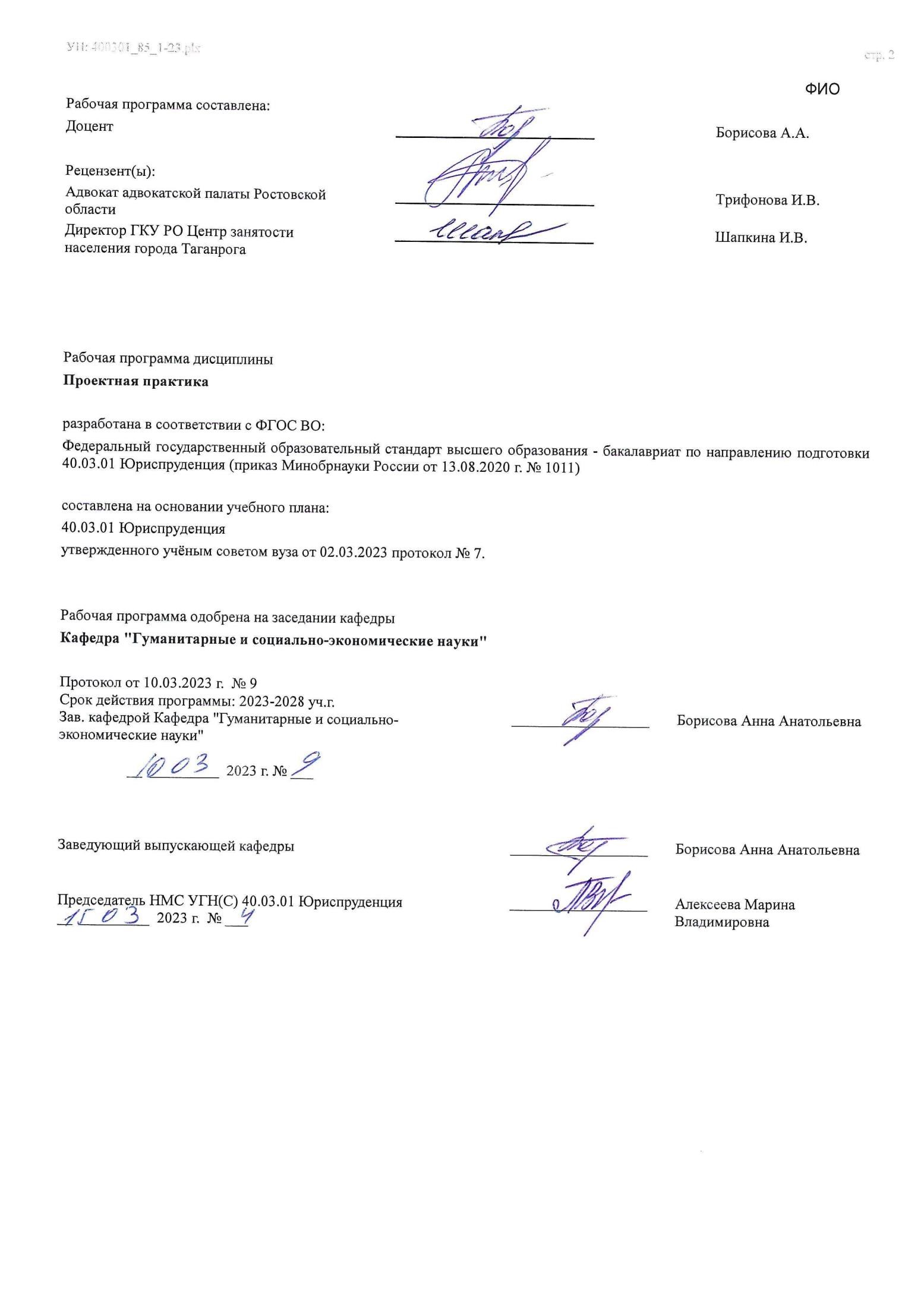   	Визирование РП для исполнения в очередном учебном году  	   	 Председатель НМС УГН(С) 40.03.01 Юриспруденция 	 __________________  	Алексеева Марина  __  _________  ____г. № ___  	   	Владимировна  Рабочая программа по дисциплине «Проектная практика» проанализирована и признана актуальной для исполнения в ____ - ____ учебном году.  Протокол заседания кафедры «Кафедра "Гуманитарные и социально-экономические науки"» от __  _________  ____г. № ___  Зав. кафедрой   ___________________  	Борисова Анна Анатольевна  __  _________  ____г. № ___  В результате освоения дисциплины (модуля) обучающийся должен    	  	   	  	   	  .plx УП: ЛИЦЕЗИР400301_85_1-23	  	   	стр. УП: ЛИЦЕЗИР400301_85_1-23.plx 1. ЦЕЛИ ОСВОЕНИЯ ДИСЦИПЛИНЫ (МОДУЛЯ)  1. ЦЕЛИ ОСВОЕНИЯ ДИСЦИПЛИНЫ (МОДУЛЯ)  1.1 Целями прохождения проектной практики является закрепление теоретических знаний, полученных студентами в процессе обучения, углубленное изучение законодательства, освоение работы с нормативными материалами (законами, постановлениями, ведомственными актами), приобретение профессиональных компетенций  2. МЕСТО ДИСЦИПЛИНЫ (МОДУЛЯ) В СТРУКТУРЕ ОБРАЗОВАТЕЛЬНОЙ ПРОГРАММЫ  2. МЕСТО ДИСЦИПЛИНЫ (МОДУЛЯ) В СТРУКТУРЕ ОБРАЗОВАТЕЛЬНОЙ ПРОГРАММЫ  2. МЕСТО ДИСЦИПЛИНЫ (МОДУЛЯ) В СТРУКТУРЕ ОБРАЗОВАТЕЛЬНОЙ ПРОГРАММЫ  2. МЕСТО ДИСЦИПЛИНЫ (МОДУЛЯ) В СТРУКТУРЕ ОБРАЗОВАТЕЛЬНОЙ ПРОГРАММЫ  Цикл (раздел) ОП:  Цикл (раздел) ОП:  Цикл (раздел) ОП:  Б2.В.01  2.1 Требования к предварительной подготовке обучающегося:  Требования к предварительной подготовке обучающегося:  Требования к предварительной подготовке обучающегося:  2.1.1 Ознакомительная практика  Ознакомительная практика  Ознакомительная практика  2.1.2 Ознакомительная практика  Ознакомительная практика  Ознакомительная практика  2.2 Дисциплины (модули) и практики, для которых освоение данной дисциплины (модуля) необходимо как предшествующее:  Дисциплины (модули) и практики, для которых освоение данной дисциплины (модуля) необходимо как предшествующее:  Дисциплины (модули) и практики, для которых освоение данной дисциплины (модуля) необходимо как предшествующее:  2.2.1 Защита имущественных прав граждан  Защита имущественных прав граждан  Защита имущественных прав граждан  2.2.2 Защита имущественных прав граждан  Защита имущественных прав граждан  Защита имущественных прав граждан  2.2.3 Защита прав потребителей  Защита прав потребителей  Защита прав потребителей  2.2.4 Модернизация правового регулирования международных расчетов по трансграничным (внешнеэкономическим) сделкам и контрактам  Модернизация правового регулирования международных расчетов по трансграничным (внешнеэкономическим) сделкам и контрактам  Модернизация правового регулирования международных расчетов по трансграничным (внешнеэкономическим) сделкам и контрактам  2.2.5 Процедура применения иностранного права в международном частном праве  Процедура применения иностранного права в международном частном праве  Процедура применения иностранного права в международном частном праве  2.2.6 Правоприменительная практика  Правоприменительная практика  Правоприменительная практика  2.2.7 Защита имущественных прав граждан  Защита имущественных прав граждан  Защита имущественных прав граждан  2.2.8 Защита прав потребителей  Защита прав потребителей  Защита прав потребителей  2.2.9 Модернизация правового регулирования международных расчетов по трансграничным (внешнеэкономическим) сделкам и контрактам  Модернизация правового регулирования международных расчетов по трансграничным (внешнеэкономическим) сделкам и контрактам  Модернизация правового регулирования международных расчетов по трансграничным (внешнеэкономическим) сделкам и контрактам  2.2.10 Процедура применения иностранного права в международном частном праве  Процедура применения иностранного права в международном частном праве  Процедура применения иностранного права в международном частном праве  2.2.11 Правоприменительная практика  Правоприменительная практика  Правоприменительная практика  3. КОМПЕТЕНЦИИ ОБУЧАЮЩЕГОСЯ, ФОРМИРУЕМЫЕ В РЕЗУЛЬТАТЕ ОСВОЕНИЯ ДИСЦИПЛИНЫ  (МОДУЛЯ)  3. КОМПЕТЕНЦИИ ОБУЧАЮЩЕГОСЯ, ФОРМИРУЕМЫЕ В РЕЗУЛЬТАТЕ ОСВОЕНИЯ ДИСЦИПЛИНЫ  (МОДУЛЯ)  3. КОМПЕТЕНЦИИ ОБУЧАЮЩЕГОСЯ, ФОРМИРУЕМЫЕ В РЕЗУЛЬТАТЕ ОСВОЕНИЯ ДИСЦИПЛИНЫ  (МОДУЛЯ)  3. КОМПЕТЕНЦИИ ОБУЧАЮЩЕГОСЯ, ФОРМИРУЕМЫЕ В РЕЗУЛЬТАТЕ ОСВОЕНИЯ ДИСЦИПЛИНЫ  (МОДУЛЯ)  ОПК-2: Способен применять нормы материального и процессуального права при решении задач профессиональной деятельностиОПК-2: Способен применять нормы материального и процессуального права при решении задач профессиональной деятельностиОПК-2: Способен применять нормы материального и процессуального права при решении задач профессиональной деятельностиОПК-2: Способен применять нормы материального и процессуального права при решении задач профессиональной деятельностиОПК-2.12: Применяет нормы уголовного права, регулирующие общественные отношения, связанные с совершением преступных деяний, назначением наказания и применением иных мер уголовно-правового характера, устанавливающая основания привлечения к уголовной ответственности либо освобождения от уголовной  ответственности и наказания  ОПК-2.12: Применяет нормы уголовного права, регулирующие общественные отношения, связанные с совершением преступных деяний, назначением наказания и применением иных мер уголовно-правового характера, устанавливающая основания привлечения к уголовной ответственности либо освобождения от уголовной  ответственности и наказания  ОПК-2.12: Применяет нормы уголовного права, регулирующие общественные отношения, связанные с совершением преступных деяний, назначением наказания и применением иных мер уголовно-правового характера, устанавливающая основания привлечения к уголовной ответственности либо освобождения от уголовной  ответственности и наказания  ОПК-2.12: Применяет нормы уголовного права, регулирующие общественные отношения, связанные с совершением преступных деяний, назначением наказания и применением иных мер уголовно-правового характера, устанавливающая основания привлечения к уголовной ответственности либо освобождения от уголовной  ответственности и наказания  Знать:  Знать:  Знать:  Знать:  Уровень 1  Уровень 1  содержание уголовного закона, а также нормативные правовые акты, действующие в сфере уголовной политики, в объеме, определяемом содержанием программы учебной дисциплины, а также иметь необходимое для решения уголовно-правовых задач представление о смежных отраслях права  содержание уголовного закона, а также нормативные правовые акты, действующие в сфере уголовной политики, в объеме, определяемом содержанием программы учебной дисциплины, а также иметь необходимое для решения уголовно-правовых задач представление о смежных отраслях права  Уровень 2  Уровень 2  систему доктринальных общепризнанных (господствующих) и полемических уголовно-правовых суждений об уголовном законе, принципах уголовного права, основаниях уголовной ответственности  систему доктринальных общепризнанных (господствующих) и полемических уголовно-правовых суждений об уголовном законе, принципах уголовного права, основаниях уголовной ответственности  Уровень 3  Уровень 3  методические приемы работы с уголовно-правовой информацией и решения уголовно-правовых задач, состоящих в применении уголовного закона для квалификации деяний и определения возможных мер уголовно-правового воздействия  методические приемы работы с уголовно-правовой информацией и решения уголовно-правовых задач, состоящих в применении уголовного закона для квалификации деяний и определения возможных мер уголовно-правового воздействия  Уметь:  Уметь:  Уметь:  Уметь:  Уровень 1  Уровень 1  оперировать в контексте уголовного права юридическими понятиями и категориями  оперировать в контексте уголовного права юридическими понятиями и категориями  Уровень 2  Уровень 2  анализировать юридические факты и возникающие в связи с ними уголовно-правовые  отношения  анализировать юридические факты и возникающие в связи с ними уголовно-правовые  отношения  Уровень 3  Уровень 3  работать с информацией, необходимой для решения практических уголовно-правовых задач, включая поиск, анализ, оценку и использование как необходимой управленческой, экономической, социальной, политической и иной специализированной информации  работать с информацией, необходимой для решения практических уголовно-правовых задач, включая поиск, анализ, оценку и использование как необходимой управленческой, экономической, социальной, политической и иной специализированной информации  Владеть:  Владеть:  Владеть:  Владеть:  Уровень 1  Уровень 1  технико-правовыми навыками составления документов и работы с ними, в области решения уголовно- правовых и смежных с ними вопросов  технико-правовыми навыками составления документов и работы с ними, в области решения уголовно- правовых и смежных с ними вопросов  Уровень 2  Уровень 2  навыками и умениями определения уголовно-правовых проблемных ситуаций и реагирования на них  навыками и умениями определения уголовно-правовых проблемных ситуаций и реагирования на них  Уровень 3  Уровень 3  умениями в профессиональной и внепрофессиональной деятельности обеспечивать соблюдение действующего законодательства и, тем самым, правопорядка и безопасности в сфере своего влияния  умениями в профессиональной и внепрофессиональной деятельности обеспечивать соблюдение действующего законодательства и, тем самым, правопорядка и безопасности в сфере своего влияния  ОПК-6: Способен участвовать в подготовке проектов нормативных правовых актов и иных юридических документовОПК-6: Способен участвовать в подготовке проектов нормативных правовых актов и иных юридических документовОПК-6: Способен участвовать в подготовке проектов нормативных правовых актов и иных юридических документовОПК-6: Способен участвовать в подготовке проектов нормативных правовых актов и иных юридических документовОПК-6.4: Получить практические знания  в подготовке проектов нормативных правовых актов и иных юридических документов, отражает результаты профессиональной деятельности в юридической и иной документации ОПК-6.4: Получить практические знания  в подготовке проектов нормативных правовых актов и иных юридических документов, отражает результаты профессиональной деятельности в юридической и иной документации ОПК-6.4: Получить практические знания  в подготовке проектов нормативных правовых актов и иных юридических документов, отражает результаты профессиональной деятельности в юридической и иной документации ОПК-6.4: Получить практические знания  в подготовке проектов нормативных правовых актов и иных юридических документов, отражает результаты профессиональной деятельности в юридической и иной документации Знать:  Знать:  Знать:  Знать:  Уровень 1  Уровень 1  структуру и содержание основных процессуальных и иных документов, составляемых при осуществлении практической деятельности структуру и содержание основных процессуальных и иных документов, составляемых при осуществлении практической деятельности Уровень 2  Уровень 2  особенности и проблемы использования правовых категорий и понятий в нормативно-правовых актах особенности и проблемы использования правовых категорий и понятий в нормативно-правовых актах Уровень 3  Уровень 3  нормативно-правовые акты, применяемые в ходе практической деятельности и содержащие понятия, отражающие основные закономерности познания правоотношений нормативно-правовые акты, применяемые в ходе практической деятельности и содержащие понятия, отражающие основные закономерности познания правоотношений Уметь:  Уметь:  Уметь:  Уметь:  Уровень 1  Уровень 1  анализировать, обобщать, воспринимать информацию анализировать, толковать и правильно применять правовые нормы анализировать, обобщать, воспринимать информацию анализировать, толковать и правильно применять правовые нормы Уровень 2  Уровень 2  различать правовое и социальное содержание юридических понятий и категорий, содержащихся в нормах прав различать правовое и социальное содержание юридических понятий и категорий, содержащихся в нормах прав Уровень 3  Уровень 3  выделять значимую правовую информацию, требующую отражения в процессуальных и иных документах, анализировать полученные сведения и формулировать юридически-грамотные решения выделять значимую правовую информацию, требующую отражения в процессуальных и иных документах, анализировать полученные сведения и формулировать юридически-грамотные решения Владеть:  Владеть:  Владеть:  Владеть:  Уровень 1  Уровень 1  навыками грамотного использования юридических категорий и понятий навыками грамотного использования юридических категорий и понятий Уровень 2  Уровень 2  навыками составления основных процессуальных и иных документов на них  навыками составления основных процессуальных и иных документов на них  Уровень 3  Уровень 3  навыками анализа различных правовых явлений, юридических фактов, правовых норм и правовых отношений, являющихся объектами профессиональной деятельности навыками анализа различных правовых явлений, юридических фактов, правовых норм и правовых отношений, являющихся объектами профессиональной деятельности 4. СТРУКТУРА И СОДЕРЖАНИЕ ДИСЦИПЛИНЫ (МОДУЛЯ)  4. СТРУКТУРА И СОДЕРЖАНИЕ ДИСЦИПЛИНЫ (МОДУЛЯ)  4. СТРУКТУРА И СОДЕРЖАНИЕ ДИСЦИПЛИНЫ (МОДУЛЯ)  4. СТРУКТУРА И СОДЕРЖАНИЕ ДИСЦИПЛИНЫ (МОДУЛЯ)  4. СТРУКТУРА И СОДЕРЖАНИЕ ДИСЦИПЛИНЫ (МОДУЛЯ)  Код занятия  Наименование разделов и тем /вид занятия/  Семестр / Курс  Часов  Компетен- ции  Литература  Интер акт.  Примечание  3.1 Знать:  3.1.1 Общие основы национального и международного законодательства, положения, сущность и содержание основных правовых институтов, общие принципы овладения   профессиональными компетенциями, основные нормативные правовые акты, а также методы реализации норм материального и процессуального права в профессиональной деятельности, элементы комплексного анализа и прогноза преступности, основные  методы анализа, оценки коррупционного поведения и содействия его пресечению, методы правильного и полного отражения результатов профессиональной деятельности в юридической и иной документации.  3.2 Уметь:  3.2.1 Применять механизмы соблюдения национального и международного законодательства, анализировать профессиональные обязанности юриста, обобщать правовую информацию, применять этические нормы в профессиональной работе, применять  способы повышения уровня своей профессиональной компетентности, применять нормативные правовые акты, реализовывать нормы материального и процессуального права в профессиональной деятельности, применять методы исследования преступности, классифицировать факты и обстоятельства, формировать выводы по ее предупреждению, готовить законодательные и нормативные документы, применять  методы анализа, оценки коррупционного поведения и содействия его пресечению, давать квалифицированные юридические заключения и консультации в конкретных видах юридической деятельности.  3.3 Владеть:  3.3.1 Соблюдения национального и международного законодательства, добросовестного исполнения профессиональных обязанностей, соблюдения принципов этики юриста, повышения уровня своей профессиональной компетентности, применения нормативных правовых актов, реализации норм материального и процессуального права в профессиональной деятельности, определения конкретных рекомендаций в правоприменительной деятельности по повышению уровня предупреждения преступлений,  классификации фактов и обстоятельств,  подготовки законодательных и нормативных документов, применения методов анализа, оценки коррупционного поведения и содействия его пресечению, правильного и полного отражения результатов профессиональной деятельности в юридической и иной документации, давать квалифицированные юридические заключения и консультации в конкретных видах юридической деятельности.  Раздел 1. Раздел 1.  Подготовительный этап  1.1  Знакомство  с программой прохождения практики, получение заданий на практику, инструктаж по технике безопасности /Ср/  4  15    ОПК-2.12, ОПК-6.4 Л1.1 Л1.2  Л1.3Л2.1 Л2.2  Л2.3Л3.1 Э1  0  Раздел 2. Раздел 2.  Ознакомительный этап  2.1  Знакомство  с историей создания и правовой основой деятельности органа (организации); закрепление рабочего места; ознакомление с трудовым распорядком органа  (организации). /Ср/  4  35    ОПК-2.12, ОПК-6.4Л1.1 Л1.2  Л1.3Л2.1 Л2.2  Л2.3Л3.1 Э1  0  Раздел 3. Раздел 3. Основной этап прохождения практики  3.1  Основной этап прохождения практики  /Ср/  4  95    ОПК-2.12, ОПК-6.4Л1.1 Л1.2  Л1.3Л2.1 Л2.2  Л2.3Л3.1 Э1  0  Раздел 4. Раздел 4. Анализ полученной информации  4.1  Обработка и систематизация теоретического и практического материала, собранного и выполненного за весь период прохождения практики.    /Ср/  4  35    ОПК-2.12, ОПК-6.4Л1.1 Л1.2  Л1.3Л2.1 Л2.2  Л2.3Л3.1 Э1  0  Раздел 5. Раздел 5. Завершающий этап 5.1  Подготовка 	отчета 	о 	прохождении практики  /Ср/   	4  35,8    ОПК-2.12, ОПК-6.4Л1.1 Л1.2  Л1.3Л2.1 Л2.2  Л2.3Л3.1 Э1  0  5.2  Защита отчета по практике   /ИКР/  4  0,2    ОПК-2.12, ОПК-6.4Л1.1 Л1.2  Л1.3Л2.1 Л2.2  Л2.3Л3.1 Э1  0  5. ОЦЕНОЧНЫЕ МАТЕРИАЛЫ (ОЦЕНОЧНЫЕ СРЕДСТВА) для текущего контроля успеваемости, промежуточной аттестации по итогам освоения дисциплины  5.1. Контрольные вопросы и задания  Какова специфика организационно-правовой деятельности органа (организации) места прохождения  практики?  Охарактеризуйте структуру органа (организации) места прохождения  практики.  Каков трудовой распорядок органа (организации) места прохождения  практики. Какими нормативными документами он определяется?  Охарактеризуйте документооборот органа (организации) места прохождения  практики.  В чем состоит роль и предназначение юриста в месте прохождения практики?  Какими способами можно обеспечивать соблюдение законодательства субъектами права? Охарактеризуйте их.  Какие способы реализации норм материального права Вы можете назвать и охарактеризовать?  Какие способы реализации норм процессуального права Вы можете назвать и охарактеризовать?  Охарактеризуйте систему коммерческих юридических лиц.  Каков состав имущество юридических лиц?  Каковы права участников (учредителей) юридических лиц: понятие, классификация?  Раскройте основания и порядок реорганизации и ликвидации юридических лиц.  Охарактеризуйте понятие, классификацию и организационно-правовые формы некоммерческих организаций  Гражданско-правовые обязательства: понятие, виды, участники, исполнение  Понятие, виды сделок. Виды недействительных сделок  Какие способы выявления гражданских правонарушений Вы можете назвать и охарактеризовать?  Какие способы пресечения гражданских правонарушений Вы можете назвать и охарактеризовать?  В чем состоит подведомственность и подсудность гражданских дел?  Какие способы выявления коррупционного поведения Вам известны?  Какие способы пресечения коррупционного поведения Вам известны?  Исковое заявление об уплате алиментов  Заявление о разделе совместно нажитого имущества  Заявление о передаче на воспитание ребенка  Заявление об установлении факта родственных отношений  Заявление о выселении из жилого помещения  Заявление о выдаче судебного приказа  Ходатайство об отводе судьи  Заявление об отказе от иска  Судебное решение  Определение о назначении судебной экспертизы  Определение о прекращении производства по делу  Определение о приостановлении судебного разбирательства 33. Судебный приказ  5.2. Темы письменных работ  Итогом освоения производственной практики является составление и защита отчета  5.3. Оценочные материалы (оценочные средства)  Материалы оценочных средств представлены в приложении к РПД.  5.4. Перечень видов оценочных средств  Перечень вопросов к защите отчета по практике (с оценкой), отчет о прохождении практики, индивидуальное задание на практику.  6. УЧЕБНО-МЕТОДИЧЕСКОЕ И ИНФОРМАЦИОННОЕ ОБЕСПЕЧЕНИЕ ДИСЦИПЛИНЫ (МОДУЛЯ)  6. УЧЕБНО-МЕТОДИЧЕСКОЕ И ИНФОРМАЦИОННОЕ ОБЕСПЕЧЕНИЕ ДИСЦИПЛИНЫ (МОДУЛЯ)  6. УЧЕБНО-МЕТОДИЧЕСКОЕ И ИНФОРМАЦИОННОЕ ОБЕСПЕЧЕНИЕ ДИСЦИПЛИНЫ (МОДУЛЯ)  6. УЧЕБНО-МЕТОДИЧЕСКОЕ И ИНФОРМАЦИОННОЕ ОБЕСПЕЧЕНИЕ ДИСЦИПЛИНЫ (МОДУЛЯ)  6. УЧЕБНО-МЕТОДИЧЕСКОЕ И ИНФОРМАЦИОННОЕ ОБЕСПЕЧЕНИЕ ДИСЦИПЛИНЫ (МОДУЛЯ)  6.1. Рекомендуемая литература  6.1. Рекомендуемая литература  6.1. Рекомендуемая литература  6.1. Рекомендуемая литература  6.1. Рекомендуемая литература  6.1.1. Основная литература  6.1.1. Основная литература  6.1.1. Основная литература  6.1.1. Основная литература  6.1.1. Основная литература  Авторы, составители  Заглавие  Издательство, год  Количество  Л1.1  Карпычев А.М.  Гражданское право. Т 2: Учебник в 2-х т.  http: //ntb.donstui.ru/znanium.com  М.:Форум, 2018  ЭБС  Л1.2  Крашенинников П. В.  Собрание сочинений. Том 1. Гражданское право:  В десяти томах  http://www.iprbookshop.ru/77572.html  Москва, Саратов: Статут, Ай Пи Эр Медиа, 2018  ЭБС  Л1.3  Захаркина А. В.  Гражданское право: Сборник кейсов и модульных заданий для студентов всех форм обучения  http://www.iprbookshop.ru/72540.html   Саратов: Ай Пи Эр Медиа, 2018  ЭБС  6.1.2. Дополнительная литература  6.1.2. Дополнительная литература  6.1.2. Дополнительная литература  6.1.2. Дополнительная литература  6.1.2. Дополнительная литература  Авторы, составители  Заглавие  Издательство, год  Количество  Л2.1  Эриашвили Н. Д.,  Аникеева Т. М.,  Курбанов Р. А.,  Рыжих И. В., Горелик  А. П., Долгов С. Г., Макарчук С. О., Гук В. А., Батрова Т. А.,  Каменева З. В., Хазова В. В., Джабуа И. В.,  Алексий П. В.,  Рогачев Е. С.,  Рыбенцов А. А.,  Никонорова Ю. В.,  Макарчук С. О., Рассолов М. М.,  Кузбагаров А. Н.  Гражданское право: Учебник для студентов вузов, обучающихся по специальности  «Юриспруденция»  https://www.iprbookshop.ru/101909.html? replacement=1  Москва: ЮНИТИ-ДАНА, 2019  ЭБС  Авторы, составители  Заглавие  Издательство, год  Количество  Л2.2  Алексеева О.Г.,  Аминов Е.Р., Бандо  М.В., Брюхов Р.Б.,  Валеева Н.Г., Васева  Ю.Н., Витман Е.В.,  Гонгало Б.М.,  Гонгало Ю.Б.,  Данилова Л.Я.,  Добрынина Л.Ю.,  Жернаков Д.В.,  Захаров Д.Е.,  Кожевина Е.В.,  Крашенинников П.В., Лисаченко А.В.,  Малинова А.Г.,  Майфат А.В.,  Мертвищев А.В.,  Михалев К.А.,  Мурзин Д.В., Назаров А.Г., Новикова Н.А., Петров Е.Ю.,  Подрабинок Е.М.,  Семякин М.Н.,  Софронов А.П., Степанов С.А., Федотов Д.В.,  Федорова Е.В.  ГРАЖДАНСКОЕ ПРАВО. В 2 ТОМАХ. Т.2:  УЧЕБНИК  https://www.iprbookshop.ru/109973.html? replacement=1  Статут, 2021  ЭБС  Л2.3  Алексеева О.Г.,  Беляев К.П., Валеев  М.М., Валеева Н.Г.,  Васильев А.С.,  Волочай Ю.А.,  Гонгало Б.М.,  Гонгало Ю.Б.,  Кириллова М.Я.,  Красавчикова Л.О.,  Крашенинников П.В., Лисаченко А.В.,  Мурзин Д.В.,  Семякин М.Н.,  Федотов Д.В.,  Федорова Е.В., Яковлев В.Ф.  ГРАЖДАНСКОЕ ПРАВО. В 2 ТОМАХ. Т.1.  УЧЕБНИК: Учебник  https://www.iprbookshop.ru/109972.html? replacement=1  Статут, 2021  ЭБС  6.1.3. Методические разработки  6.1.3. Методические разработки  6.1.3. Методические разработки  6.1.3. Методические разработки  Авторы, составители  Заглавие  Издательство, год  Количество  Л3.1  Сапожникова,А.Г.  Руководство для преподавателей по организации и планированию различных видов занятий и самостоятельной работы обучающихся Донского государственного технического университета :  методические указания  https://ntb.donstu.ru/content/rukovodstvo-dlya- prepodavateley-po-organizacii-i-planirovaniyu  Ростов-на-Дону,ДГТУ, 2018  ЭБС  6.2. Перечень ресурсов информационно-телекоммуникационной сети "Интернет"  6.2. Перечень ресурсов информационно-телекоммуникационной сети "Интернет"  6.2. Перечень ресурсов информационно-телекоммуникационной сети "Интернет"  6.2. Перечень ресурсов информационно-телекоммуникационной сети "Интернет"  Э1  ЭБС "Научно-техническая библиотека ДГТУ",  ЭБС "Научно-техническая библиотека ДГТУ",  ЭБС "Научно-техническая библиотека ДГТУ",  6.3.1 Перечень программного обеспечения  6.3.1 Перечень программного обеспечения  6.3.1 Перечень программного обеспечения  6.3.1 Перечень программного обеспечения  6.3.2 Перечень информационных справочных систем  6.3.2 Перечень информационных справочных систем  6.3.2 Перечень информационных справочных систем  6.3.2 Перечень информационных справочных систем  6.3.2.1  http://www.consultant.ru/ - СПС "Консультант Плюс"    http://www.consultant.ru/ - СПС "Консультант Плюс"    http://www.consultant.ru/ - СПС "Консультант Плюс"  6.3.2.2  http://e.lanbook.com - ЭБС «Лань»    http://e.lanbook.com - ЭБС «Лань»    http://e.lanbook.com - ЭБС «Лань»  6.3.2.3  http://www.biblioclub.ru - ЭБС «Университетская библиотека online»  	 6.3.2.4  www.znanium.com - ЭБС «ZNANIUM.COM»  	 6.3.2.5 http://ntb.donstu.ru/ - Электронно-библиотечная система НТБ ДГТУ  6.3.2.6 http://elibrary.ru/ - Научная электронная библиотека eLIBRARY.RU  7. МАТЕРИАЛЬНО-ТЕХНИЧЕСКОЕ ОБЕСПЕЧЕНИЕ ДИСЦИПЛИНЫ (МОДУЛЯ)  7. МАТЕРИАЛЬНО-ТЕХНИЧЕСКОЕ ОБЕСПЕЧЕНИЕ ДИСЦИПЛИНЫ (МОДУЛЯ)  Специальные помещения представляют собой учебные аудитории для проведения всех занятий по дисциплине, предусмотренных учебным планом и содержанием РПД. Помещения укомплектованы специализированной мебелью и техническими средствами обучения согласно требованиям ФГОС, в т.ч.:  Специальные помещения представляют собой учебные аудитории для проведения всех занятий по дисциплине, предусмотренных учебным планом и содержанием РПД. Помещения укомплектованы специализированной мебелью и техническими средствами обучения согласно требованиям ФГОС, в т.ч.:  7.1 Учебная аудитория  7.2 для проведения учебных занятий, предусмотренных программой бакалавриата.  7.3 Технические средства обучения ( проектор , ноутбук , экран)  8. МЕТОДИЧЕСКИЕ УКАЗАНИЯ ДЛЯ ОБУЧАЮЩИХСЯ ПО ОСВОЕНИЮ ДИСЦИПЛИНЫ (МОДУЛЯ)  